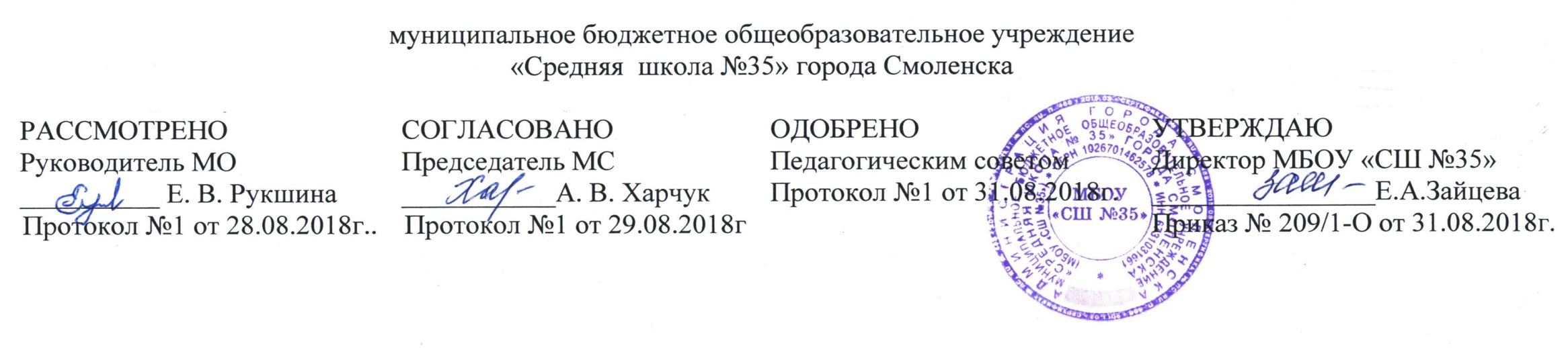 РАБОЧАЯ ПРОГРАММАначального общего образованияпо предмету «Литературное чтение на русском родном языке» для 3 классаСоставитель: Ананьева Н. А., учитель начальных классов первой квалификационной категории,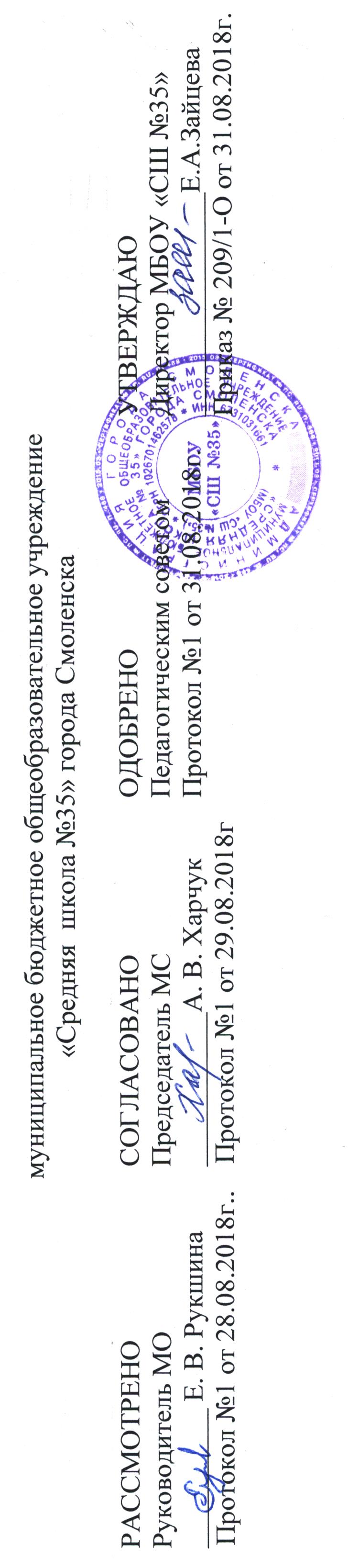 2018Пояснительная запискаРабочая программа учебного предмета «Литературное чтение на русском родномязыке»  разработана	в	соответствии	с	требованиями	Федерального государственного образовательного стандарта начального общего образования, с  учётом ООП НОО.Учебный предмет «Литературное чтение на русском языке» входит в образовательную область «Родной язык и литературное чтение на родном языке» целью  которой является: формирование первоначальных представлений о единстве и многообразии языкового и культурного пространства России, о языке как основе национального самосознани;.развитие диалогической и монологической устной и письменной речи на родном языке, коммуникативных умений, нравственных и эстетических чувств, способностей к творческой деятельности на родном языке.Изучение учебного предмета «Литературное чтение на русском родном языке» нацелен на решение следующих основных задач:понимание литературы как явления национальной и мировой культуры, средства сохранения и передачи нравственных ценностей и традиций;осознание значимости чтения для личного развития; формирование представлений о мире, российской истории и культуре, первоначальных этических представлений, понятий о добре и зле, нравственности; успешности обучения по всем учебным предметам; формирование потребности в систематическом чтении;понимание роли чтения, использование разных видов чтениядостижение необходимого для продолжения образования уровня читательской компетентности, общего речевого развития, т.е. овладение техникой чтения вслух и про себя, элементарными приемами интерпретации, анализа и преобразования художественных, научно-популярных и учебных текстов с использованием элементарных литературоведческих понятий;умение самостоятельно выбирать интересующую литературу; пользоваться справочными источниками для понимания и получения дополнительной информации.Методы обучения: дифференцированное обучение, дидактические игры, анализ, сравнение, классификация, самостоятельная работа, контроль и самоконтроль, самооценка.Изучение	учебного	предмета «Литературное	чтение	на  русском языке» способствует:пониманию родной литературы как одной из основных национально-культурных ценностей народа, как особого способа познания жизни, как явления национальной и мировой культуры, средства сохранения и передачи нравственных ценностей и традиций;осознанию значимости чтения на родном языке для личного развития; формирование представлений о мире, национальной истории и культуре, первоначальных этических представлений, понятий о добре и зле, нравственности; формирование потребности в систематическом чтении на родном языке как средстве познания себя и мира; обеспечение культурной самоидентификации;использованию разных видов чтения (ознакомительное, изучающее, выборочное, поисковое); умение осознанно воспринимать и оценивать содержание и специфику различных текстов, участвовать в их обсуждении, давать и обосновывать нравственную оценку поступков героев;достижению необходимого для продолжения образования уровня читательской компетентности, общего речевого развития, то есть овладение техникой чтения вслух и про себя, элементарными приемами интерпретации, анализа и преобразования художественных, научно-популярных и учебных текстов с использованием элементарных литературоведческих понятий;осознанию коммуникативно-эстетических возможностей родного языка на основе изучения выдающихся произведений культуры своего народа, умение самостоятельно выбирать интересующую литературу; пользоваться справочными источниками для понимания и получения дополнительной информации».Учебный предмет «Литературное	чтение  на  русском родном языке» - призван ввести ребенка в мир познания родного края через знакомство с литературными произведениями писателей на русском родном языке, побуждает у детей интерес к изучению истории, культуры, природы и быта населения нашего края. В процессе изучения учебного предмета у учащихся начального общего образования формируется целостное представление о своей «малой родине».Место учебного предмета «Литературное чтение на русском родном языке» в учебном планеНормативный срок освоения учебного предмета «Литературное чтение на русском языке» на уровне начального общего образования – 0,5 года – 3 класс.На изучение учебного предмета на уровне начального общего образования выделяется 17 часов в 3 классе. Содержание учебного предмета «Литературное чтение на русском родном языке»РЕЧЕВАЯ ДЕЯТЕЛЬНОСТЬ УЧАЩИХСЯАУДИРОВАНИЕ (слушание)Восприятие на слух звучащей речи (высказывание собеседника, чтение различных текстов). Адекватное понимание содержания звучащей речи, умение отвечать на вопросы по содержанию услышанного произведения, определение последовательности событий, осознание цели речевого высказывания, умение задавать вопрос по услышанному учебному, научно-познавательному и художественному произведению.ЧТЕНИЕЧтение вслух. Постепенный переход от слогового к плавному осмысленному правильному чтению целыми словами вслух (скорость чтения в соответствии с индивидуальным темпом чтения), постепенное увеличение скорости чтения. Установка на нормальный для читающего темп беглости, позволяющий ему осознать текст. Соблюдение орфоэпических и интонационных норм чтения. Чтение предложений с интонационным выделением знаков препинания. Понимание смысловых особенностей разных по виду и типу текстов, передача их с помощью интонирования.Чтение про себя. Осознание смысла произведения при чтении про себя (доступных по объёму и жанру произведений). Определение вида чтения (изучающее, ознакомительное, просмотровое, выборочное). Умение находить в тексте необходимую информацию. Понимание особенностей разных видов чтения: факта, описания, дополнения высказывания.ГОВОРЕНИЕ (культура речевого общения)Осознание диалога как вида речи. Особенности диалогического общения: понимать вопросы, отвечать на них и самостоятельно задавать вопросы по тексту; выслушивать, не перебивая, собеседника и в вежливой форме высказывать свою точку зрения по обсуждаемому произведению (учебному, научно-познавательному, художественному тексту). Доказательство собственной точки зрения с опорой на текст или личный опыт. Использование норм речевого этикета в условиях внеучебного общения. Знакомство с особенностями национального этикета на основе фольклорных произведений.Работа со словом (распознавать прямое и переносное значение слов, их многозначность), целенаправленное пополнение активного словарного запаса.Монолог как форма речевого высказывания. Монологическое речевое высказывание небольшого объёма с опорой на авторский текст, по предложенной теме или в виде (форме) на вопрос. Отражение основной мысли текста в высказывании. Передача содержания прочитанного или прослушанного с учётом специфики научно-популярного, учебного и художественного текста. Передача впечатлений (из повседневной жизни, художественного произведения, изобразительного искусства) в рассказе (описание, рассуждение, повествование).Самостоятельное построение плана собственного высказывания. Отбор и использование выразительных средств языка (синонимы, антонимы, сравнения) с учётом особенностей монологического высказывания.Устное сочинение как продолжение прочитанного произведения, отдельных его сюжетных линий, короткий рассказ по рисункам либо на заданную тему.ПИСЬМО (культура письменной речи)Нормы письменной речи: соответствие содержания заголовку (отражение темы, места действия, характеров героев), использование в письменной речи выразительных средств языка (синонимы, антонимы, сравнения) в мини-сочинениях (повествование, описание, рассуждение), рассказ на заданную тему, отзыв.ЧИТАТЕЛЬСКАЯ ДЕЯТЕЛЬНОСТЬ УЧАЩИХСЯРабота с разными видами текста. Общее представление о разных видах текста: художественном, учебном, научно-популярном — и их сравнение. Определение целей создания этих видов текста. Особенности фольклорного текста. Практическое освоение умения отличать текст от набора предложений. Прогнозирование содержания книги по её названию и оформлению.Самостоятельное определение темы, главной мысли, структуры; деление текста на смысловые части, их озаглавливание. Умение работать с разными видами информации. Участие в коллективном обсуждении: умение отвечать на вопросы, выступать по теме, слушать выступления товарищей, дополнять ответы по ходу беседы, используя текст. Привлечение справочных и иллюстративно-изобразительных материалов.Библиографическая культура. Книга как особый вид искусства. Книга как источник необходимых знаний. Первые книги на Руси и начало книгопечатания (общее представление). Книга учебная, художественная, справочная. Элементы книги: содержание или оглавление, титульный лист, аннотация, иллюстрации. Виды информации в книге: научная, художественная (с опорой на внешние показатели книги, её справочно-иллюстративный материал). Типы книг (изданий): книга - произведение, книга- сборник, собрание сочинений, периодическая печать, справочные издания (справочники, словари, энциклопедии).Выбор книг на основе рекомендованного списка, картотеки, открытого доступа к детским книгам в библиотеке. Алфавитный каталог. Самостоятельное пользование соответствующими возрасту словарями и справочной литературой.Работа с текстом художественного произведения. Понимание заглавия произведения, его адекватное соотношение с содержанием. Определение особенностей художественного текста: своеобразие выразительных средств языка (с помощью учителя). Осознание того, что фольклор есть выражение общечеловеческих нравственных правил и отношений.Понимание нравственного содержания прочитанного, осознание мотивации поведения героев, анализ поступков героев с точки зрения норм морали. Осознание понятия «Родина», представления о проявлении любви к Родине в литературе разных народов (на примере народов России). Схожесть тем, идей, героев в фольклоре разных народов. Самостоятельное воспроизведение текста с использованием выразительных средств языка: последовательное воспроизведение эпизодов с использованием специфической для данного произведения лексики (по вопросам учителя), рассказ по иллюстрациям, пересказ. Характеристика героя произведения с использованием художественно-выразительных средств данного текста.Нахождение в тексте слов и выражений, характеризующих героя и событие. Анализ (с помощью учителя) поступка персонажа и его мотивов. Сопоставление поступков героев по аналогии или по контрасту. Выявление авторского отношения к герою на основе анализа текста, авторских помет, имён героев. Характеристика героя произведения. Портрет, характер героя, выраженные через поступки и речь.Освоение разных видов пересказа художественного текста: подробный, выборочный и краткий (передача основных мыслей).Подробный пересказ текста: определение главной мысли фрагмента, выделение опорных или ключевых слов, озаглавливание, подробный пересказ эпизода; деление текста на части, определение главной мысли каждой части и всего текста, озаглавливание каждой частивсего текста, составление плана в виде назывных предложений из текста, в виде вопросов, в виде самостоятельно сформулированного высказывания.Самостоятельный выборочный пересказ по заданному фрагменту: характеристика героя произведения (отбор слов, выражений в тексте, позволяющих составить рассказ о герое), описание места действия (выбор слов, выражений в тексте, позволяющих составить данное описание на основе текста). Вычленение и сопоставление эпизодов из разных произведений по общности ситуаций, эмоциональной окраске, характеру поступков героев.Работа с учебными, научно-популярными и другими текстами.Понимание заглавия произведения, адекватное соотношение с его содержанием. Определение особенностей учебного и научно - популярного текста (передача информации).Понимание отдельных, наиболее общих особенностей текстов былин, легенд, библейских рассказов (по отрывкам или небольшим текстам). 3накомство с простейшими приёмами анализа различных видов текста: установление причинно-следственных связей. Определение главной мысли текста. Деление текста на части. Определение микротем. Ключевые или опорные слова. Построение алгоритма деятельности по воспроизведению текста. Воспроизведение текста с опорой на ключевые слова, модель, схему. Подробный пересказ текста. Краткий пересказ текста (выделение главного в содержании текста).ЛИТЕРАТУРОВЕДЧЕСКАЯ ПРОПЕДЕВТИКА (практическое освоение).Нахождение  в  тексте,  определение  значения  в  художественной  речи  (с  помощью  учителя) средств выразительности: синонимов, антонимов, эпитетов, сравнений, метафор, гипербол. Ориентировка в литературных понятиях: художественное произведение, художественный образ, искусство слова, автор (рассказчик), сюжет, тема; герой произведения: его портрет, речь, поступки, мысли; отношение автора к герою. Общее представление о композиционных особенностях построения разных видов рассказывания: повествование (рассказ), описание (пейзаж, портрет, интерьер), рассуждение (монолог героя, диалог героев). Прозаическая и стихотворная речь: узнавание, различение, выделение особенностей стихотворного произведения (ритм, рифма). Фольклор и авторские художественные произведения (различение). Жанровое разнообразие произведений. IV.	ТВОРЧЕСКАЯ ДЕЯТЕЛЬНОСТЬ УЧАЩИХСЯ (на основе литературных произведений)Интерпретация текста литературного произведения в творческой деятельности учащихся: чтение по ролям, инсценирование, драматизация; устное словесное рисование, знакомство с различными способами работы с деформированным текстом и использование их (установление причинно-следственных связей, последовательности событий: соблюдение этапности в выполнении действий); изложение с элементами сочинения, создание собственного текста на основе художественного произведения (текст по аналогии), репродукций картин художников, по серии иллюстраций к произведению или на основе личного опыта.КРУГ ДЕТСКОГО ЧТЕНИЯ3 классе изучаются произведения, доступные для восприятия младших школьников. Они объединены в 4 тематических блока и рассчитаны для работы на уроке и для самостоятельного домашнего чтения:Книги – мои друзья Жизнь дана на добрые дела Картины русской природы Волшебная сказка Тематическое планирование 3 класспо предмету «Литературное чтение на  русском языке»  (17 часов)Планируемые результаты освоения учебного предметаЛичностные результатыФормирование чувства гордости за свою Родину, ее историю, российский народ, становление гуманистических и демократических ценностных ориентаций многонационального российского общества.Формирование средствами русских литературных произведений целостного взгляда на мир в единстве и разнообразии природы, народов, культур и религий.Воспитание художественно – эстетического вкуса, эстетических потребностей. Ценностей и чувств на основе опыта слушания и заучивания наизусть произведений художественной литературы.Развитие этических чувств, доброжелательности и эмоционально – нравственной отзывчивости, понимания и сопереживания чувствам других людей.Формирование уважительного отношения к иному мнению, истории и культуре других народов, выработка умения терпимо относиться к людям иной национальной принадлежности.Овладение начальными навыками адаптации к школе, к школьному коллективу.Принятие и освоение социальной роли обучающегося, развитие мотивов учебной деятельности и формирование личностного смысла учения.Развитие самостоятельности и личной ответственности за свои поступки на основе представлений о нравственных нормах общения.Развитие навыков сотрудничества со взрослыми и сверстниками в разных социальных ситуациях, умения избегать конфликтов и находить выходы из спорных ситуаций, умения сравнивать поступки героев литературных произведений со своими собственными поступками, осмысливать поступки героев.Наличие мотивации к творческому труду и бережному отношению к материальным и духовным ценностям, формирование установки на безопасный здоровый образ жизни.Формирование потребности в систематическом чтении как в средстве познания мира и самого себя.Восприятие ненецкого литературного произведения как особого вида искусства.Осознание значимости чтения для своего дальнейшего развития и успешного обучения.Метапредметные результаты:Овладение способностью принимать и сохранять цели и задачи учебной деятельности, поиска средств ее осуществления.Освоение способами решения проблем творческого и поискового характера.Формирование умения планировать, контролировать и оценивать учебные действия в соответствии поставленной задачей и условиями ее реализации, определять наиболее эффективные способы достижения результата.Формирование умения понимать причины успеха/неуспеха учебной деятельности и способности конструктивно действовать даже в ситуациях неуспеха.Использование знаково – символических средств представления информации о книгах.Активное использование речевых средств для решения коммуникативных и познавательных задач.Использование различных способов поиска учебной информации в справочниках, словарях энциклопедиях и интерпретации информации в соответствии с коммуникативными и познавательными задачами.Овладение навыками смыслового чтения в соответствии целями и задачами, осознанного построения речевого высказывания в соответствии с задачами коммуникации и составления текстов в письменной и в устной форме.Овладение логическими действиями сравнения, анализа, синтеза, обобщения, классификации по родовидовым признакам, установления причинно – следственных связей, построения рассуждений.Готовность слушать собеседника и вести диалог, признавать различные точки зрения и право каждого иметь и излагать свое мнение и аргументировать свою точку зрения и оценку событий.Умение договариваться о распределении ролей в совместной деятельности, осуществлять взаимный контроль в совместной деятельности, общей цели путей ее достижения, осмысливать собственное поведение и поведение окружающих.Готовность конструктивно разрешать конфликты посредством учета интересов сторон и сотрудничества.Предметные результаты:Формирование первоначальных представлений о единстве и многообразии языкового и культурного пространства России, о языке как основе национального самосознания.Понимание обучающимися того, что язык представляет собой явление национальной культуры и основное средство человеческого общения, осознание значения русского языка как государственного языка Российской Федерации, языка межнационального общения.Сформированность позитивного отношения к правильной устной и письменной речи как показателям общей культуры и гражданской позиции человека.Овладение первоначальными представлениями о нормах родного литературного языка (орфоэпических, лексических, грамматических) и правилах речевого этикета; умение ориентироваться в целях, задачах, средствах и условиях общения, выбирать адекватные языковые средства для успешного решения коммуникативных задач.Овладение учебными действиями с языковыми единицами и умением использовать знания для решения познавательных, практических и коммуникативных задач.Описание учебно-методического и материально-технического обеспечения образовательной деятельности.№Тема урокаКоличество часовКниги – мои друзья – 3 часаВводный урок. Книжная мудрость, печатная книга. Наставления детям Владимира Мономаха.1Б. Горбачевский. Первопечатник Иван Фёдоров.1Первая азбука Ивана Фёдорова. 1Жизнь дана на добрые дела – 3 часаВ. И. Даль. Пословицы и поговорки  русского народа.1М. Зощенко. «Не надо врать». Смысл поступка.1Притчи.1Картины русской природы – 5 часовСаша Чёрный «Летом». А. Рылов «Зелёный шум». Сравнение произведений литературы и живописи.1Н. Некрасов «Славная осень». Средства художественной выразительности: сравнение.1М.  Пришвин «Осинкам  холодно».  Приём  олицетворения  как  средство создания образа.1Ф. Тютчев «Листья». Контраст как средство создания образа.1С. Есенин «С добрым утром!» Выразительное чтение стихотворения.1Русская народная сказка «Иван – Царевич и серый волк».  Особенности волшебной сказки.1Русская народная сказка «Летучий корабль».  Особенности волшебной сказки.1Русская сказка «Морозко». Характеристика героев сказки.1Русская  народная сказка « Белая уточка». Смысл сказки.1Русская народная сказка «По щучьему веленью». Инсценирование1Обобщающий урок «Сказка ложь, да в ней намек…»Промежуточная аттестация.1Наименование объектов и средств материально-технического обеспеченияНаборы сюжетных картинок в соответствии с тематикой, определенной в стандарте начального образования по литературному чтению и в программе обучения (в том числе в цифровой форме).Словари (по возможности всех типов) по литературному чтению..Репродукции картин и художественные фотографии в соответствии с содержанием обучения по литературному чтению (в том числе в цифровой форме).Детские книги разных типов и жанров из круга детского чтения.Портреты поэтов и писателей (персоналия в соответствии с Обязательным минимумом).Аудиозаписи художественного исполнения изучаемых произведений. Видеофильмы, соответствующие содержанию обучения.Мультимедийные (цифровые) образовательные ресурсы, соответствующие содержанию обучения 